Name: _______________________________						Block: _______Algebra 2 Honor Spiral 20 - ReviewGraphing Root Functions, Solving Radical EquationsGraphing Root Functions, Solving Radical EquationsSketch a graph of each function.  Be sure to create an appropriate table and note domain and range.Sketch a graph of each function.  Be sure to create an appropriate table and note domain and range.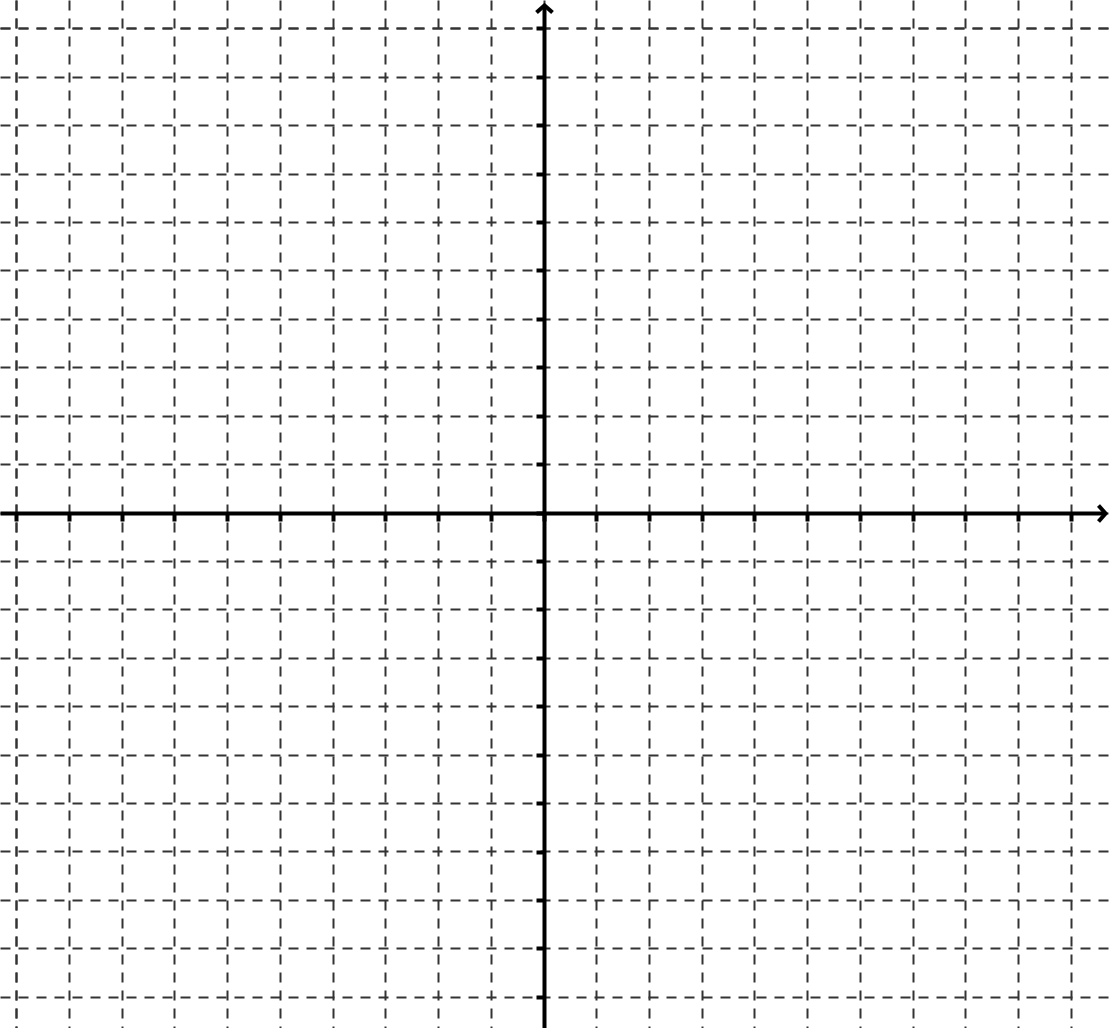 Solve the equations below.  Be sure to make sure that your answer is not extraneous.Solve the equations below.  Be sure to make sure that your answer is not extraneous.Variation and Graphing Simple Rational FunctionsVariation and Graphing Simple Rational FunctionsSketch a graph of the given rational function.  Note all important information.Sketch a graph of the given rational function.  Note all important information.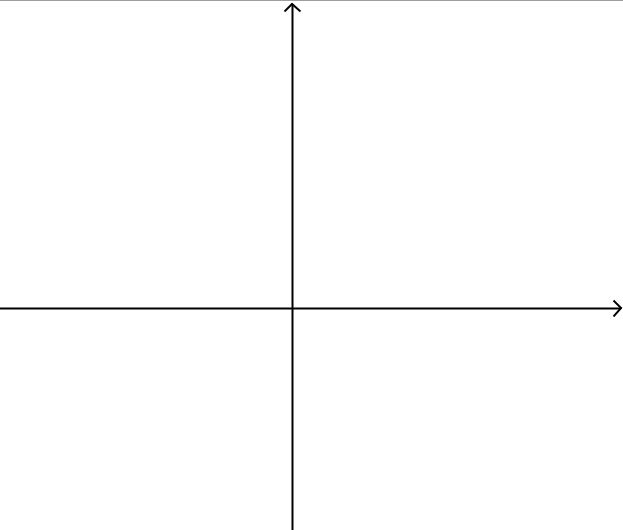 The number of cookies you get is inversely related to the number of friends you have.  If you have 4 friends you get 50 cookies.  How many cookies do you get if you have 50 friends?z is jointly related to x and y.  When x = 7, y = 12 and z = 100.  What does z equal when x = 4 and y = 8?  Simplifying Rational ExpressionsSimplifying Rational ExpressionsRational Equations; Sequences and SeriesRational Equations; Sequences and SeriesGive the next two terms of the sequence below, then write the general rule.1, 4, 9, 16, ….Solve for x. Check for extraneous solutions.Write a general rule for the sequence below.  Then find the 8th term. -20, -14, -8, …Solve for x. Check for extraneous solutions. 16.17.